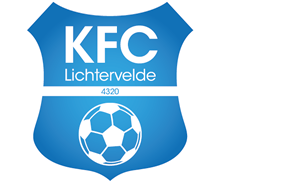 1ste  training : woensdag 5 augustus  	           van 14u tot 15u152de  training :  donderdag 6 augustus	         van 17u tot 18u153de  training : woensdag 12 augustus 	         van 14u tot 15u154de training : donderdagvoormiddag 13 augustus 		van 10u tot 11u15Vrijdag 14 augustus : tornooi kfc lichtervelde (verdere info volgt)Zaterdag 15 augustus : tornooi dosko beveren (verdere info volgt)5de training : woensdag 19 augustus			van 14u tot 15u156de training : donderdag 20 augustus			van 17u tot 18u15Zaterdag 22 augustus : tornooi sk staden (verdere info volgt)7de training : woensdag 26 augustus 			van 14u tot 15u158ste training : donderdag 27 augustus 			van 17u tot 18u15Zaterdag 29 augustus: start competitie??? ( verdere info volgt)